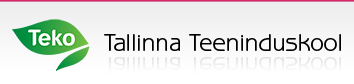 INDIVIDUAALNE ÕPPETÖÖ GRAAFIKÕpilase nimi: Rühm: Kuupäev: Õpilase allkiri: ………………………Rühmajuhendaja nimi: …………………………………………… (allkiri)Tugispetsialist:  ………………….                                               (allkiri) Õppedirektor:   Tiina Plukk  …………………………………….  (allkiri)                                  Õppeaine/teemaEsitamise kuupäevSooritatavad tööd või teemadÕpetaja nimi ja allkiri